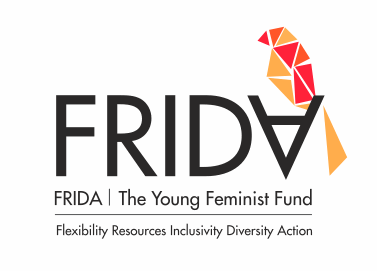 Grant Application Form 2011-2012SECTION I. BASIC INFORMATION Name of Group:Address: 
Country:
Phone/Mobile/Skype(s):
Fax Number (if applicable):
Website (if applicable):Please provide the following information for two main contact persons for your grant applicationSECTION II: GROUP INFORMATION What is your group’s mission? 
What are your group’s main goals? 
When and why was your group founded?Is your group youth-led? Youth-led means your group is coordinated and governed by young people aged 30 years or younger. 
Please provide information on your group’s decision-making processes. How are decisions made within your group? Do you have a Board of Directors or Board of Advisors? If so, how many young people (aged 30 and below) sit on your board? How many members of the whole group are under the age of 30? How many of your members identify as female, transgender, or male?Who do you work with? Which young people are you trying to reach, serve or affect? 
Note: Please be as specific as possible. What is the scope of your group’s work? (local/national/regional/global/other?) And why?What are some of the challenges your group faces in the contexts described in the previous question? Please tell us about the work that your group has been carrying out in your community/country/region or is planning to do (if you are just starting) to address the challenges described in the previous question?If you have done work in the past, what is your group’s proudest moment in the past three years? And Why? 
Please provide one reference outside of your group who knows about your work and can be contacted about your work. Please include names, emails, phone numbers, and any other contact information (including how they know of the group).  Is your group legally registered? YES or  NO. If NO, You can still apply for funding, but you must have access to a bank account that can receive international funds. SECTION III: GRANT PROPOSAL In this section please outline what you are proposing to do with a grant from FRIDA. 
Please Note: This is a very important requirement for our selection process. Groups that fulfill all requirements will be expected to participate in the final selection of proposals based on the information provided here. Keep it short and clear. This section should be no more than 3 pages total. For sample applications please visit our website http://youngfeministfund.org/grants-program/grantmaking-process/ Are you applying for:  Project Funding or  General Support?Please Note: FRIDA recognizes the value of general support and encourages groups to prioritize resources according to their own needs. For example some groups may consider using FRIDA funds to cover staff, administration, or organizational costs while others may use funds to support establishing infrastructure or project related costs. OBJECTIVES: Please list the objectives of your proposed activities during the grant period (one year). Note: An objective is something that is specific and measurable and that must be met in order to accomplish your goals. 
MAIN ACTIVITIES: Please describe the main activities your group will conduct to achieve your objectives.  EXPECTED IMPACT AND EVALUATION: What changes do you anticipate will occur as a result of your activities? How will you measure or record these changes as they occur? What changes do you hope will happen within your group?CHALLENGES: What are the potential challenges or risks you will face in doing your work – and how do you intend to overcome these challenges?ADDITIONAL INFORMATION: Is there anything else we should know about the work you’d like to do? Something that makes it especially unique? D. BUDGET AND FINANCIAL INFORMATIONHas your group received funding before? If yes, please list the names of your funders. What will be the total operating budget for your group next year (2012)? Please provide also your group’s past year (2010) and current year (2011) budget (if applicable). Total amount of funding you are requesting from FRIDA (up to $5,000 USD). Please describe how you will spend the funds if you receive this grant.  Have you applied to any other funders? If so, please list which funders, amount, and the expected date you will hear from them.E. GRANTEE SUPPORTThe following question will help us better understand your group. This information will not be used in the decision-making process, but if you are selected as a grantee this information will help us to see how we can best support your work.What kinds of (non-financial) support can FRIDA offer to help make your group more effective in achieving its objectives? HOW TO SUBMIT YOUR APPLICATION The deadline for applying is FRIDAY JANUARY 20th 2012. If you think your group is eligible to apply for a grant from FRIDA, you can submit your application by: Email, Mail or Fax. All Applications must be received by 5pm EST. Email: You may email your completed application to: proposals@youngfeministfund.org You will find the Word Version of the application form on our website: http://youngfeministfund.org/grants-program/apply-for-a-grant/ OR Mail & Fax your application to: FRIDA | The Young Feminist Fundc/o The Association for Women’s Rights in Development 215 Spadina Avenue., Suite 150, Toronto, ON M5T 2C7 Canada Tel: +416.594.3773Fax: +416. 594. 0330 NOTE: Please read the form thoroughly beforehand and fill it out as completely as possible. We strongly encourage you to submit your application by email. All applicants will receive a confirmation email indicating that we have received your proposal. For more information, please email: info@youngfeministfund.org  Name: Name: Date of Birth:Date of Birth:Gender:Gender:Role/Responsibility within the group:Role/Responsibility within the group:Main contact person’s email:Main contact person’s email:Main contact person’s Telephone/Skype:Main contact person’s Telephone/Skype: